October 2022 MinutesNew Jersey Nursing Students, Inc.1479 Pennington RoadOctober 15th, 2022Executive BoardPresident:Lauren BedellFirst Vice-President:Florencia FavaleSecond Vice-President:Caroline WendlandSecretary:Joelle MotleyTreasurer: Julia JinBoard MembersPulsebeat Editor/Public Relations Director:Kelly ChengMembership/Nominations Director:OPENPopulation and Global Health Director:OPENBreakthrough to Nursing Director:Alexis ChiuHealth Policy and Advocacy Director:Resolutions Director:Sally WeirFundraising Director:Lauren BedellNJLN Consultant:Illya DeVera-Bonilla. MSNNJSNA Consultant:Dan Misa, MSN, RN, CEN, CPEN, NE-BCPresidential Advisor:Jessica ZhengOrganizational Manager:Regina Adams, MSN, RN, CNORCall to orderPresident Lauren Bedell called the meeting to order at 12:23 pm.Roll callPresent: President Lauren Bedell, First Vice-President Florencia Favale, Second Vice-President Caroline Wendland, Secretary Joelle Motley, Treasurer Julia Jin, Pulsebeat Editor/Public Relations Director Kelly Cheng, Breakthrough to Nursing Director Alexis Chiu, Resolutions Director Sally Weir, NJSNA Consultant Dan Misa, Organizational Manager Regina Adams.Absent: Excused: NJLN Consultant Illya DeVera-BonillaGuests: Purandhri Prajapati9 of 9 quorum establishedReview of September Meeting MinutesMotion: To accept September meeting minutesMade by: Second Vice-President Caroline WendlandSecond: First Vice-President Florencia FavaleDiscussion: NoneVote: UnanimousAction: CarriedNew BusinessWelcoming our guest attendees, open board position electionPurandhri Prajapati, Sophomore at Rutgers New Brunswick, running for Health Policy and Advocacy DirectorMotion: To accept Purandhri Prajapati as Health Policy and Advocacy DirectorMade by: Secretary Joelle MotleySecond: Resolutions Director Sally WeirDiscussion: Purandhri gave the opening speech describing her desire to hold the position including her desire to network with other nursing students, gain valuable skills, value of leadership qualities, and enjoyment of teamwork. President Lauren Bedell verified the ability to attend in-person monthly meetings. Pulsebeat Editor and Public Relations Director Kelly Cheng inquired about her abilities to balance her workload. Purandhri explained that time management is key to making time to perform duties. Purandhri was tasked with providing a headshot and bio to update the NJNS website.Vote: UnanimousAction: CarriedPublic Relations Director: Planning of November PulsebeatEach board member is to write an article reviewing the Council of School Participants Conference.Google Docs to be distributed to select article topics by board members.Two-paragraph articles to be submitted by October 22.Breakthrough to Nursing Director: Status of target population decisionCompletion date target is December.Breakthrough to Nursing Director Alexis Chiu to work with Pulsebeat Editor & Public Relations Director Kelly Cheng to set up a webpage on the NJNS website to collect information, such as consent forms.Board Members will divide the duties and responsibilities of networking with students in the pre-requisite period by dividing up groups of students.Finalized details to be submitted to Organizational Manager Regina Adams for final approval.Breakthrough to Nursing Director Alexis Chiu suggested inviting mentees of the program to attend and assist the NJNS Annual Convention.NJSNA Consultant Dan Misa suggested utilizing NJEA and school counselors to find candidates enrolled as juniors or freshmen interested in pursuing nursing careers.Resolutions Director: Status of official resolution topicResolution topic to now tie in with the COSP & Annual Convention theme of diversity and recruiting more diverse nurses to address the nursing shortage.Presentation of the outline of literature review target due date December.Second Vice President: Beginning planning of convention speakersIdeas for speakers: Dr. Dula as the keynote speaker and invite the speakers from COSP to speak for the annual convention with appropriate time slots.Next task will include working with Secretary Joelle Motley to compose emails for invitations and the speaker form for final approval.Organizational Manager Regina Adams researched the 2020 convention planning and shared that speakers typically have 50-minute time intervals with the last session beginning at 4:00 pm. There are typically 3 to 5 speakers per session.President Lauren Bedell and Pulsebeat Editor & Public Relations Director Kelly Cheng suggested researching the feasibility and availability of inviting a social media nursing influencer.COSP ReflectiPresident Lauren Bedell, NJSNA Consultant Dan Misa, and Organizational Manager Regina Adams thanked everyone for their hard work and contribution to COSP.Secretary Joelle Motley to contact prize winners for address information and provide Board Members drawing winners’ information to send prizes.Secretary Joelle Motley to create a Google survey to send to COSP participants.Resolutions Director Sally Weir to drop off the Instagram winner’s tee shirt.AnnouncementsPresident Lauren Bedell will be doing a weekly check-in with board members on Saturdays.Organizational Manager Regina Adams and Secretary Joelle Motley to research Google as an email platform.MiscellaneousPlanning of the annual convention.Tentative dates are February 14 –16 at Harrah’s Casino in Atlantic City, NJ.Target speaker goal for Second Vice President Caroline Wendland is five speakers.Organizational Manager Regina Adams suggested adding a panel if registrant numbers exceed expectation.Pulsebeat Editor & Public Relations Director Kelly Cheng suggested polling Instagram followers for raffle basket themes and promoting the annual convention by uploading a picture of the baskets, featured speakers, and upcoming board elections to promote the annual convention.First Vice-President and Pulsebeat Editor & Public Relations Director Kelly Cheng suggested utilizing Instagram Reels “Day in the Life” created by each board member to increase interest in NJNS and the annual convention.Pulsebeat Editor & Public Relations Director Kelly Cheng was tasked with creating a save the date and webpage for the annual convention before the November NJNS meeting.Board members were all tasked to narrow down the annual convention theme to create a convention slogan, brainstorm a “First Night Party” theme, and review the policy and procedures, and bylaws for more recommendations.Secretary Joelle Motley was tasked with researching the feasibility and availability of coordinating a yoga session on the last day of the annual convention and creating an advertisement brochure for the event.AdjournmentThe meeting adjourned at 1:44 pm.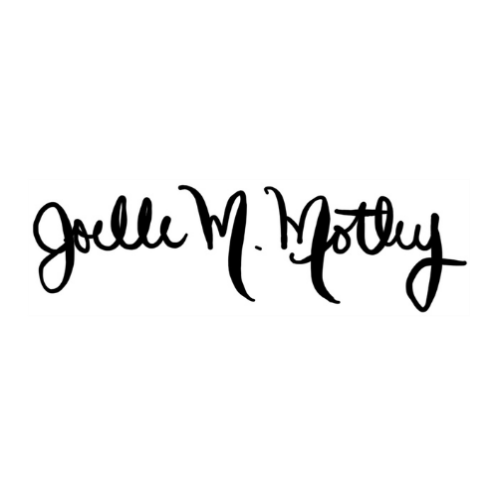 _________________________Joelle MotleySecretary_________________________Lauren BedellPresident